ОТВЕТЫ К ЗАДАНИЯМшкольного этапа Всероссийской олимпиады школьников по обществознанию в 2018–2019 учебном году 10-11 классМаксимальное количество баллов за работу – 100.Задание 1. Ответ:3 балла за полностью верный ответ 1 балл за ответ с одной ошибкой (не указан один из верных ответов или наряду со всеми указанными верными ответами приводится один неверный).Максимум за задание 15 баллов.Задание 2.  Ответ: Макроэкономические агенты.5 баллов за верный ответ.Задание 3.  Ответ: Общее: характеристики парламентской республики. Лишнее: правительство подотчётно президенту.6 баллов за верный ответ (2 балла за правильное обоснование, 4 балла за указание лишнего).Задание 4. Ответ:1 балл за каждую верную позицию.Максимум за задание 6 баллов. Задание 5.  Ответ: Нет. (1 балл). Ст. 42 СК РФ (указывать номер статьи необязательно) установлен перечень условий, которые не могут быть включены в брачный договор: это личные неимущественные отношения между супругами, права и обязанности супругов в отношении детей и т. д., то есть условия, которые присутствуют в брачном договоре «сделки века» (5 баллов).Максимум за задание 6 баллов.Задание 6.   Ответ:11-12 верных вставок – 8 баллов9-10 верных вставок – 7 баллов7-8 верных вставок – 6 баллов5-6 верных вставок – 5 баллов4 верные вставки – 4 балла3 верные вставки – 3 балла2 верные вставки – 2 балла1 верная вставка – 1 баллМаксимум за задание - 8 баллов.Задание 7.  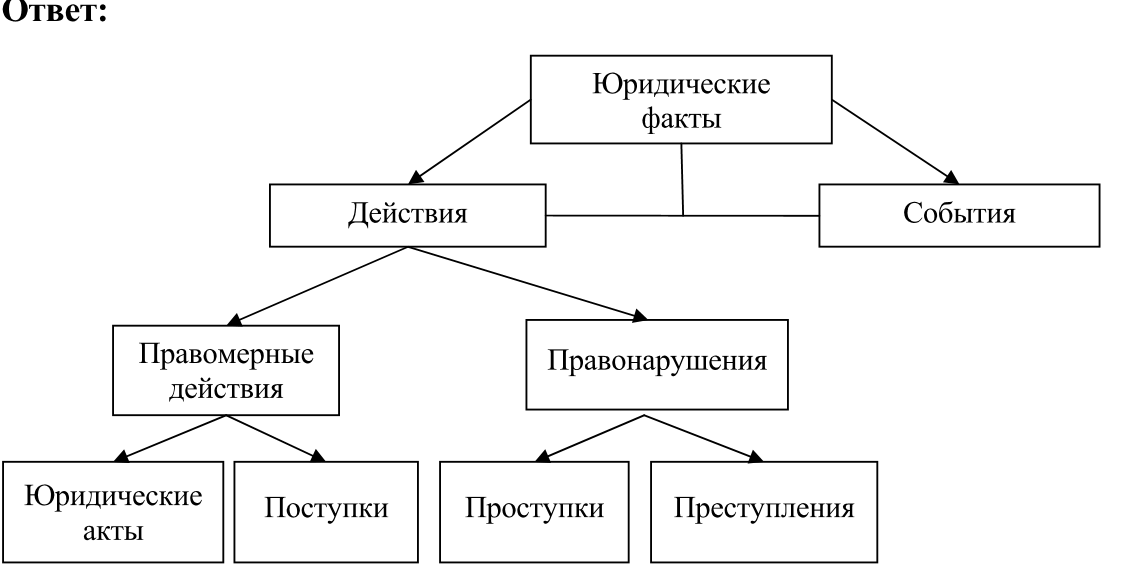 По 1 баллу за каждый верный элемент.Максимум за задание 9 баллов.Задание 8.  Ответ:1. Патриархальная (патерналистская) теория (1 балл). Конфуций. (1 балл).Всего 2 балла.2. Возможные варианты ответа:Преимущества:- показана постепенность развития государства от простейших форм;- анализ взаимосвязи государства и семьи как двух основополагающих социальных институтов.Недостатки:- остается неясным, каким образом такие внешнеполитические функции государства, как оборона, сочетаются с функциями семьи, направленными, прежде всего, на воспроизводство потомства и совместное потребление благ;- не позволяет раскрыть процесс формирования государства во всех частях мира, т. е. не является универсальной концепцией;- игнорирует многочисленные факторы формирования государства, примитивизируя этот процесс;- отрицает ярко выраженную специфику государственной власти по отношению к власти внутрисемейной.По 2 балла за каждое приведённое положение.Всего 8 баллов.3. «Человек - животное политическое», т. е. человек, в отличие от остальных живых существ, нуждается в социальном взаимодействии.Аргументы автора:- человек единственный из всех живых существ наделён речью, обуславливающей социальное взаимодействие.- человек наделён способностью создания и восприятия морали.2 балла за названное отличие. По 2 балла за каждый аргумент автора.Всего 6 баллов.4. «Государство - это общение подобных друг другу людей ради достижения возможно лучшей жизни». Роль государства: достижение благой жизни; поддержание порядка, предотвращение войн.Возможны различные вариации без потери смысла.2 балла за приведённое определение. По 2 балла за каждое положение ороли государства.Всего 6 баллов.Максимум за задание 22 балла.Задание 9.  Критерии оценивания сочинения-эссе:Если сочинение-эссе написано не в контексте базовой науки или базовая наука не определена, то максимальный балл, который может быть выставлен по каждому критерию оценивания, ‒ 3.1. Умение выделить проблему, поставленную автором, обоснование её значимости для общественных наук и социальной практики.2. Умение сформулировать и обосновать собственную точку зрения при раскрытии темы.3. Уровень аргументации:а) внутреннее смысловое единство, согласованность ключевых тезисов и утверждений, непротиворечивость суждений;б) опора на научные теории, владение понятиями курса;в) опора на факты общественной жизни, личный социальный опыт;г) примеры из произведений духовной культуры (литература, театр, кино, живопись и др.).4. Умение сформулировать основные выводы по итогам рассмотрения темы.       Максимум за задание 23 балла.	1.11.21.31.41.5145135123515125123456нетнетданетдадаАБВГДЕЖЗИКЛМ1206171511125713916